Vorstellung der FächerInformatik                                           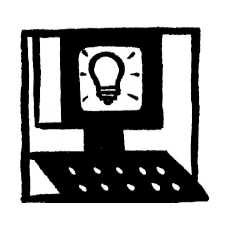 Aus dem heutigen Alltag ist das Arbeiten am Computer, sowie mit den neuen Medien nicht mehr wegzudenken. Technisch gestützte Ver- und Bearbeitung von Informationen nimmt in der modernen Lebenswelt eine wichtige Stellung ein. Durch den selbstbestimmten und kreativen, aber auch kritischen Gebrauch der neuen elektronischen Medien als Informations-Kommunikations- und Ausdrucksmittel leistet dieser Informatikunterricht auch einen wesentlichen Beitrag zur Medienerziehung. Der angemessene und erfolgsorientierte Einsatz entsprechender Mittel und Methoden erfordert Kenntnisse der grundlegenden Technologien. Auf dieser Grundlage können die Schülerinnen und Schüler die Chancen und Risiken des Internets einschätzen, sich rechtliche Aspekte bewusstmachen und Auswirkungen auf die eigene Person und die Gesellschaft erkennen. Mögliche Themen sind zum Beispiel:Den Computer kennenlernen Texte erstellen (Einführung in die Textverarbeitung sowie das 10-Finger-Schreiben)Texte gestalten (Formatieren von Texten und Bearbeiten von Bildern)Mit Tabellen rechnen (Erstellen von Tabellen), Mindmaps erstellen Selbst kleine Programme schreibenSpielerisch präsentieren (Wie wird eine Präsentation mit PowerPoint erstellt?) Das Internet sinnvoll nutzen (Informationen im Internet finden / Gefahren im Internet kennenlernen)Wer sollte sich für diesen Bereich entscheiden?Du hast kaum oder gute Erfahrungen im Umgang mit dem Computer und möchtest mehr über den Umgang mit dieser Technologie erfahren?Du hast Freude daran, Texte am Computer zu erstellen und würdest gerne lernen, sicher mit 10 Fingern zu schreiben und deine Texte eigenständig zu verschönern?Du möchtest mehr über den sicheren Umgang im Internet erfahren sowie erfahren, wie du zum Beispiel an Informationen für Referate und Aufsätze kommst?Du denkst gerne logisch und strukturiert wie z. B. im Fach Mathematik nach?Auch hier gilt bei der Entscheidung: Wer die meisten Fragen mit "Ja, klar!" beantworten kann, für den ist „Informatik“ das richtige WP-Fach!Das Wahlpflichtfach ab Jahrgang 7 Ab Klasse 7 gibt es auf dem Stundenplan neben Mathematik, Deutsch und Englisch ein viertes Hauptfach: das Wahlpflichtfach (WP).Welche Fächer werden an der Gesamtschule Eifel angeboten?NATURWISSENSCHAFTEN, kurz NWDARSTELLEN UND GESTALTEN, kurz DG 2. FREMDSPRACHE: FranzösischARBEITSLEHRE: Technik und HauswirtschaftINFORMATIKWelche Bedeutung haben die Wahlpflichtfächer?Mit der Wahl eines dieser Fächer bildet Ihr Kind einen Schwerpunkt in seiner Schullaufbahn, denn Ihr Kind behält dieses Fach bis zum Ende der Klasse 10. Ein Wechsel ist nur in Ausnahmefällen bis Ende des 7. Schuljahres möglich. Mit der Wahl eines Faches wird aber keine Vorentscheidung für die Schullaufbahn/den Abschluss getroffen. Alle WP-Fächer sind für die Schulabschlüsse gleichwertig und werden in der Klasse 7 zweistündig, in den Klassen 7-10 dreistündig (Französisch 3- bzw. 4-stündig) unterrichtet.Das Wahlpflichtfach ist ein Hauptfach mit theoretischen und praktischen Anteilen, in dem auch Klassenarbeiten geschrieben werden. Dementsprechend hat die Benotung ein starkes Gewicht bei der Vergabe des Schulabschlusses am Ende des 10. Schuljahres. Sollte Ihr Kind das Abitur anstreben, braucht es neben Englisch eine zweite Fremdsprache. An unserer Schule wird es drei Möglichkeiten geben, diese zweite Fremdsprache zu belegen:1. WP-Französisch ab Klasse 7 bis 10

2. Französisch oder Spanisch ab Klasse 9 bis Jahrgang 11 (EF)
3. Eine andere Sprache* ab Jahrgang 11 bis Q2Was muss bei der Wahl beachtet werden?Sie und Ihr Kind sollten ein Fach wählen, für das sich Ihr Kind interessiert und wo Sie die Stärken Ihres Kindes am besten gefördert sehen, denn die Freude am Lernen ist eine wichtige Voraussetzung dafür, gute Leistungen zu erbringen. *Dies wird entweder Spanisch oder Französisch sein.Ablauf der Wahl:Bitte lies mit deinen Eltern oder Erziehungsberechtigten die nachfolgenden Seiten aufmerksam durch!Du berätst dich mit deinen Eltern/ Erziehungsberechtigten, welche Fächer für dich in Frage kommen. In den nächsten Tagen bekommst du Post mit deinem Wahlschein.An unserem telefonischen Elternsprechtag, zwischen dem 23.3.2020 bis 27.3.2020, erhältst du zusammen mit deinen Eltern/  Erziehungsberechtigten von deinen Lehrerinnen und Lehrern eine Empfehlung und kannst dich mit ihnen beraten.Du triffst mit deinen Eltern/ Erziehungsberechtigten eine Wahl und schickst deinen Wahlzettel unterschrieben von dir und deinen Eltern/ Erziehungsberechtigten per Post oder Mail (in diesem Fall bitte ein Foto des Wahlscheines an: c.schmitz@gesamtschule-eifel.de) an die Schule zurück.Die endgültige Wahl treffen deine Eltern/ Erziehungsberechtigten in Absprache mit der Schule.Vorstellung der FächerNaturwissenschaften 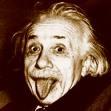 Hinter diesem Lernbereich (kurz NW) verbergen sich die Fächer Biologie, Chemie und Physik.Die Unterrichtsinhalte in diesem WP-Fach bauen auf den im Kernunterricht erarbeiteten Grundlagen auf und vertiefen sie. Der NW-Unterricht dient dazu, unsere Welt aus naturwissenschaftlicher Sicht besser verstehen zu können. Dabei soll es auch darum gehen, wie Naturwissenschaften und andere gesellschaftliche Bereiche wie Geschichte, Politik, Wirtschaft und Technik zusammenhängen. Mögliche Themen sind zum Beispiel:BodenFarbenRecyclingHautLandwirtschaft und NahrungsmittelherstellungKleidungMedikamente und Gesundheit
Wer sollte sich für diesen Bereich entscheiden?Am besten ist es, wenn jeder in Ruhe die folgenden Fragen für sich beantwortet:Habe ich Interesse an naturwissenschaftlichen Fragen?Lerne ich gerne Experimente im naturwissenschaftlichen Bereich kennen und möchte auch selbst welche durchführen?Interessiere ich mich für technische Berufe, in denen ich auf jeden Fall naturwissenschaftliche Kenntnisse benötige?Möchte ich vielleicht sogar später einmal in einem Labor arbeiten und jetzt schon gute Voraussetzungen dafür schaffen?Für denjenigen, der die meisten Fragen mit einem "Ja, klar!" beantworten kann, ist "NW" das richtige WP-Fach!Vorstellung der Fächer Darstellen und Gestalten   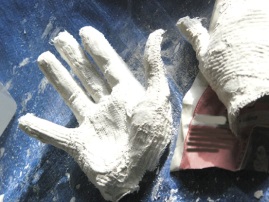 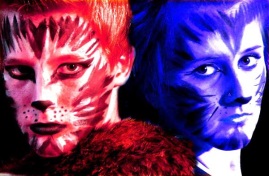 In diesem Unterricht werden Inhalte des Deutsch-, Kunst-, Musik- und Sportunterrichts vermittelt und unter neuen Aspekten zusammengeführt: Wortsprache, Bildsprache, Musiksprache und Körpersprache. Ausdrucksmöglichkeiten dieser vier Bereiche werden erarbeitet und genutzt, um kreative Ergebnisse zu entwickeln und darzustellen. Der Bereich Theater und Bühne spielen dabei eine große Rolle, denn hier werden neue Erfahrungswelten eröffnet, um das zu präsentieren, was in dir steckt.Weiterhin lernst du nochKonzentration und BeobachtungsgabeSprachliche AusdrucksfähigkeitBeweglichkeit und Gefühl für Körper und RhythmusVorstellungskraft und RollenspielKreativität und TeamfähigkeitKonflikte bewältigen und Lösungen findenWer sollte sich für diesen Bereich entscheiden?Mag ich Theaterstücke oder schreibe ich gerne Texte?Gestalte ich gerne und lasse meine Phantasie dabei Purzelbäume schlagen?Erledige ich gerne die Aufgaben, die ich im Kunstunterricht zu bearbeiten habe?Höre und mache ich gerne Musik oder spiele sogar ein Instrument?Habe ich genügend Geduld, um den Text für eine Theaterrolle zu lernen?Bin ich so mutig, etwas zu präsentieren? Möchte ich das lernen?Habe ich Lust, mich auch durch längere Texte zu kämpfen?Macht es mir Spaß, in Gruppen zu arbeiten?Und würde ich auch auf Socken in der Aula tanzen und mich ver-rückt bewegen?Für denjenigen, der die meisten Fragen mit einem "Ja, klar!" beantworten kann, ist "Darstellen und Gestalten" das richtige WP-Fach!  Vorstellung der FächerFranzösisch                                            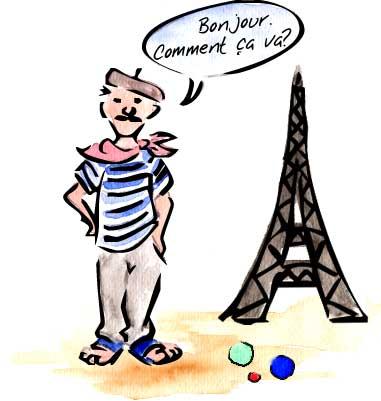 Es gibt viele Gründe, warum es sinnvoll ist, Französisch zu lernen. Frankreich ist nicht nur ein beliebtes Reiseziel für Touristen. Auch in vielen kaufmännischen Berufen sind Sprachkenntnisse ein großer Vorteil, weil es immer mehr Wirtschafts- und Handelsbeziehungen innerhalb der Europäischen Union gibt. Nicht zuletzt erfüllt jeder, der sich bereits jetzt für eine zweite Sprache entscheidet, schon frühzeitig eine wichtige Bedingung für das Abitur. Der Französischunterricht in der Sekundarstufe I soll den Schülerinnen und Schülern grundlegende Kenntnisse und Sprachfertigkeiten vermitteln, die es ihnen ermöglichen, sich nicht nur im Unterricht, sondern vor allem auch mit französischsprachigen Kommunikationspartnern mündlich und schriftlich zu verständigen. Der Unterricht stellt die sprachliche Aktivierung in den Mittelpunkt. Die Schülerinnen und Schüler erfahren vieles über Frankreich und andere Länder der Frankophonie und erhalten Einblicke in die Lebensgewohnheiten der dort lebenden Menschen. Der Unterricht orientiert sich dabei inhaltlich an realen und alltäglichen Kommunikationssituationen. Wer sollte sich für diesen Bereich entscheiden?Lerne ich gerne Fremdsprachen?Verstehe ich grammatische Probleme im Fach Deutsch oder in Englisch?Bin ich fit in der Rechtschreibung?Kann ich mir neue Wörter gut merken?Bin ich bereit, regelmäßig Vokabeln zu lernen?Macht es mir Spaß, auch schriftlich zu arbeiten?Schaffe ich es, regelmäßig meine Hausaufgaben zu machen?Hinweis: Wenn du das Abitur anstrebst, erlernst du mit Französisch schon deine zweite Fremdsprache! Siehe auch Seite 2.Für denjenigen, der die meisten Fragen mit einem "Ja, klar!" beantworten kann, ist "Französisch" das richtige WP- Fach! Vorstellung der FächerArbeitslehreTechnik und Hauswirtschaft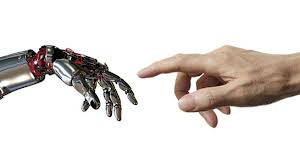 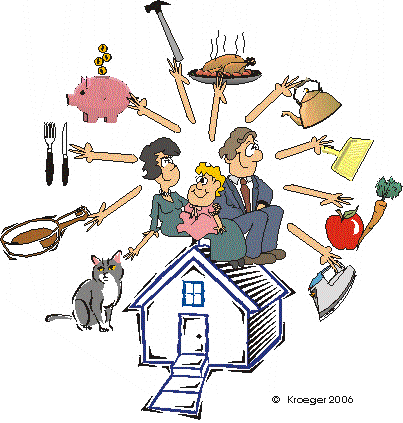 Die Fächerkombinationen Hauswirtschaft/Technik/Wirtschaft bilden den Lernbereich Arbeitslehre. Im Mittelpunkt steht die Beschäftigung mit der menschlichen Arbeit: Hauswirtschaft mit der Arbeit im Haushalt, Technik mit der Arbeit im Handwerk und im Betrieb, Wirtschaftslehre für die fachspezifischen Wirtschaftsaspekte der beiden Fächer Hauswirtschaft und Technik. Der Bereich Hauswirtschaft beschäftigt sich mit den Aspekten Haushalt, Ernährung, Hygiene und Konsumverhalten. Im Mittelpunkt steht hierbei oftmals die Ernährungslehre, die als wichtige Grundlage einer gesunden Lebensführung gilt. Im praktischen Bereich werden die typischen Küchengerätschaften erprobt und angewendet. Im Bereich Technik werden verschiedene Materialien bearbeitet und auf ihre Beanspruchbarkeit hin überprüft. Parallel hierzu werden die arbeitsrelevanten Geräte und Maschinen genutzt und bedient. Meist findet der Bau von Werkstücken projektorientiert statt. In der Klassen 7 werden die Inhalte der Fächer Hauswirtschaft und Technik blockweise unterrichtet, wobei die Bereiche der Wirtschaftslehre themenspezifisch integriert werden. Ab Klasse 8 gehen die Schülerinnen und Schüler dann kursweise in die Schwerpunkte „Hauswirtschaft“ oder „Technik“ über, was dann bis zum Schulabschluss (Sekundarstufe I) beibehalten wird. Vorstellung der FächerMögliche Themen sind z. B.:ErnährungslehreKonsumverhalten (verantwortungsvoller Einkauf)Eventmanagement (Feste und Feiern rundum planen)Konstruktion und Erstellung von einfachen Bauteilen bis zu komplizierten Werkstücken aus Holz, Metall und Kunststofftechnisches Zeichnen (Linienstruktur und Linienmuster, Werkstückzeichnungen)Energiegewinnung/Energiebedarf (Kraftwerkstypen, Energierückgewinnung, regenerative Energiequellen, Speicherung von Energie, Energiesparen)Wer sollte sich für diesen Bereich entscheiden?Interessiert es mich, was gesunde Ernährung ist und welche Anforderungen für eine ausgeglichene Energiebilanz nötig sind?Interessiert mich die Herkunft, Qualität und Verarbeitung von Lebensmitteln oder Textilien?Macht es mir Spaß, technische Geräte, Werkzeuge und Küchenutensilien zu erkunden und den Umgang mit diesen zu erlernen?Habe ich Interesse daran zu lernen, wie man Konstruktionszeichnungen anfertigt und nach diesen Materiallisten und Werkstücke herstellt?Arbeite ich gerne praktisch und handwerklich?Bin ich kreativ und möchte ich eigene Ideen realistisch umsetzen?Auch hier gilt bei der Entscheidung: Wer die meisten Fragen mit „Ja, klar!“ beantworten kann, für den ist „Arbeitslehre“ das richtige WP-Fach!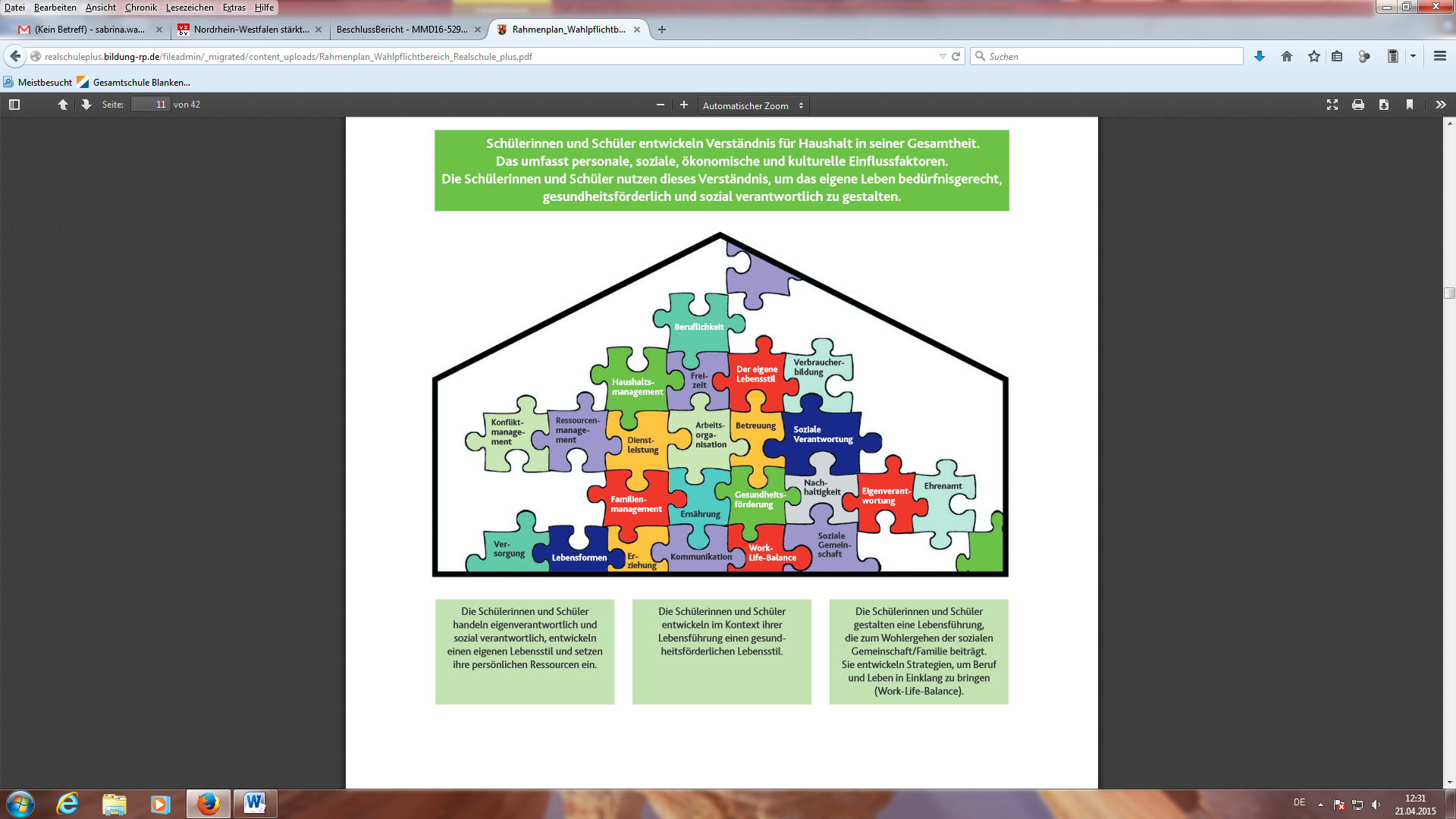 